9	النظر في تقرير مدير مكتب الاتصالات الراديوية وإقراره، وفقاً للمادة 7 من الاتفاقية:2.9	وبشأن أي صعوبات أو حالات تضارب ووجهت في تطبيق لوائح الراديو*؛الجزء 2 - القسم 3.3.1.3 من تقرير مدير مكتب الاتصالات الراديويةمقدمةتقدم هذه الإضافة المقترح المشترك الأوروبي فيما يتعلق بالقسم 3.3.1.3 من تقرير مدير مكتب الاتصالات الراديوية في إطار البند 2.9 من جدول أعمال المؤتمر العالمي للاتصالات الراديوية لعام 2019 (WRC-19). ويتناول القسم 3.3.1.3 الاشتراط الذي يوجبه الرقم 4.9 من لوائح الراديو والمتعلق بتقديم تقارير مرحلية عن حل الصعوبات في الشبكات الساتلية تقدم بموجب القسم 1 من المادة 9 من لوائح الراديو. وينص الرقم 4.9 من لوائح الراديو، من بين إجراءات أخرى، على أن ترسل تقارير بالتقدم المحرز في حل أي صعوبات إلى المكتب. ولكن، لا يطلب المكتب هذه المعلومات في فحص التبليغ من أجل التسجيل. وبالإضافة إلى ذلك، لا يتلقى المكتب إلا عدداً زهيداً جداً من التقارير في إطار الرقم 4.9 من لوائح الراديو.ووفقاً للرقم 3.9 من لوائح الراديو، تسعى الإدارات المعنية إلى التعاون معاً في جهود مشتركة لحل الصعوبات فيما يتعلق بالشبكة الساتلية المبلغ عنها في إطار القسم 1 من المادة 9 من لوائح الراديو. وإضافة إلى ذلك، يكمل الرقم 4.9 من لوائح الراديو الرقم 3.9 في تحديد الإجراءات التي يجب على الإدارات المعنية اتخاذها في حالة وجود صعوبات.ويقترح المكتب إلغاء هذا الحكم. إلا أن المؤتمر الأوروبي لإدارات البريد والاتصالات يرى أن هذا الحكم يمكن أن يكون نافعاً في إرشاد الإدارات المعنية بشبكة ساتلية معينة لمحاولة التوصل إلى حل مقبول من الطرفين في حالة وجود صعوبات.المقترحاتالمـادة 9الإجراءات الواجب تطبيقها لتحقيق التنسيق مع الإدارات الأخرى 
أو الحصول على موافقة هذه الإدارات1، 2، 3، 4، 5، 6، 7، 8، 9 (WRC-15)    القسم I  -  النشر المسبق للمعلومات الخاصة 
بالشبكات الساتلية أو الأنظمة الساتليةالقسم الفرعي IA  -  النشر المسبق للمعلومات الخاصة بالشبكات الساتلية
أو الأنظمة الساتلية التي لا تخضع لإجراء التنسيق بموجب القسم IIMOD	EUR/16A22A2/14.9		عندما تحدث صعوبات، فإن الإدارة المسؤولة عن الشبكة الساتلية المخطط لها عليها أن تبحث جميع الوسائل الممكنة لحل هذه الصعوبات دون أن تأخذ في الاعتبار التعديلات التي يمكن أن تحدث في الشبكات التابعة لإدارات أخرى. وإذا لم تجد الإدارة المسؤولة مثل هذه الوسائل، فيجوز لها أن تطلب من الإدارات الأخرى بحث جميع الوسائل الممكنة لتفي بمتطلباتها. وعلى الإدارات المعنية أن تبذل كل جهد ممكن لحل الصعوبات عن طريق تعديل شبكاتها تعديلاً يقبله الطرفان. والإدارة التي تنشر بشأنها تفاصيل عن الشبكات الساتلية المخطط لها، بموجب أحكام الرقم 2B.9، بعد مرور فترة أربعة أشهر أن تعلم المكتب بالتقدم المحرز في حل الصعوبات. إذا لزم الأمر قبل تقديم بطاقات التبليغ للمكتب بموجب المادة 11.الأسباب:	نظراً للنفع الكبير الذي ينطوي عليه هذا الحكم في حالة الصعوبات في شبكة ساتلية معينة مبلغ بها في إطار القسم 1 من المادة 9 من لوائح الراديو، يقترح عدم إلغائه بل جعل تقديم الإدارة تقريراً مرحلياً أمراً غير إلزامي. __________المؤتمر العالمي للاتصالات الراديوية (WRC-19)
شرم الشيخ، مصر، 28 أكتوبر - 22 نوفمبر 2019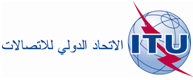 الجلسة العامةالإضافة 2
للوثيقة 16(Add.22)-A7 أكتوبر 2019الأصل: بالإنكليزيةمقترحات أوروبية مشتركةمقترحات أوروبية مشتركةمقترحات بشأن أعمال المؤتمرمقترحات بشأن أعمال المؤتمربند جدول الأعمال 2.9بند جدول الأعمال 2.9